ЗВІТдепутата Василівської районної ради Запорізької областіОлександра ГРЄШИЛОВАЗвітний період: 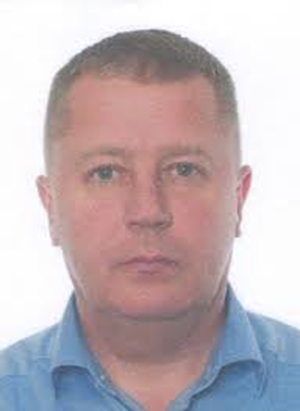 09.12.2020 р.-31.12.2021 р.Контакти• тел.: (050) 558 19 76• електронна пошта: aleks.av.7272@gmail.com Посада у фракції• член фракції Політичної партії "ОПОЗИЦІЙНА ПЛАТФОРМА "ЗА ЖИТТЯ"Участь у постійних комісіях• член постійної комісії з питань законності та боротьби зі злочинністюПротягом звітного періоду я, як депутат Василівської районної ради, обраний на чергових виборах у жовтні 2020 року, здійснюю свою діяльність, спрямовану на реалізацію передвиборчої програми, виконання доручень виборців, забезпечення та захисту інтересів громади, в межах передбачених чинним законодавством, повноважень та обов`язків депутата районної ради. Так, під час виконання депутатських обов'язків мною відвідано 7 пленарних засідань районної ради із 10. Спільно з органами місцевого самоврядування беру активну участь у обговоренні та вирішенні нагальних проблем у виборчому окрузі.В здійсненні депутатської діяльності вважаю необхідним забезпечення своєчасного обґрунтованого реагування на звернення громадян, негайного вивчення причин виникнення проблем, внесення своїх пропозицій до органів влади по їх запобіганню. З метою підтримки зв’язку з виборцями, протягом звітного періоду мною проведено багато зустрічей з громадянами. Переважна частина звернень, пов’язаних з проблемами житлово-комунального господарства, була відпрацьована та вирішена.Основний напрямок моєї діяльності – це здійснення аналізу сфери житлово-комунального господарства, надання пропозицій щодо шляхів вирішення проблем та сприяння впровадженню заходів покращення і вдосконалення роботи даної галузі. Зокрема:у грудні 2020 року проведено складну аварійно-відновлювальну роботу магістрального трубопроводу теплопостачання міста Енергодара;влітку 2021 року брав безпосередню участь у виїзній нараді сумісно із міським головою та його заступником на ЦТП міста, з приводу визначення необхідності придбання за бюджетні кошти нового теплообмінного обладнання та його встановлення замість того, що вийшло з ладу. Заміна 4 пластинчатих теплообмінників коштувала бюджету 2 540 000,00 грн.;також брав участь в складанні вимог до предметів закупівель за бюджетний кошт, а саме на придбання шнекових решіток (2 шт., вартістю 2 195 000,00 грн., на об'єднані очисні споруди, для попереднього очищення стічних вод), та автомобілю вакуумного, вартістю 2 244 820,00 грн., для оперативного усунення засмічень на каналізаційних мережах м. Енергодар;для покращення якості комунальних послуг з постачання теплової енергії та гарячого водопостачання дитячого садку №4 та будинку 10 по пр. Енергетиків м. Енергодар було проведено реконструкцію зовнішньої мережі опалення з прокладанням нової мережі теплопостачання;проведено ремонт елементів зовнішнього благоустрою прибудинкових територій житлових будинків (вул. Центральна, б. 4, вул. Воїнів-Інтернаціоналістів, б. 8, вул. Курчатова, б. 14.)була надана матеріальна допомога на лікування серцевих захворювань громадянам виборчого округа.Протягом звітного періоду брав участь в організації загальноміських заходів та акцій, спрямованих на підвищення загального рівня благоустрою.Як депутата районної ради для мене є пріоритетними такі питання:ремонт доріг місцевого значення;якісне медичне обслуговування громадян;розвиток малого та середнього бізнесу;наповнення районного бюджету та ефективність його використання.Я продовжуватиму старанно працювати сумісно з депутатами Фракції "ОПОЗИЦІЙНА ПЛАТФОРМА - ЗА ЖИТТЯ" на благо громаді, яка мені довіряє.